АДМИНИСТРАЦИЯ  ВЕСЬЕГОНСКОГО  РАЙОНАТВЕРСКОЙ  ОБЛАСТИПОСТАНОВЛЕНИЕг. Весьегонск  18.09.2013                                                                                                             № 572О начале отопительного сезона2013-2014 гг.В соответствии с Федеральным законом от 06.10.2003  № 131-ФЗ «Об общих принципах организации местного самоуправления в Российской Федерации», постановлением Правительства РФ от 06.05.2011 № 354 «О предоставлении коммунальных услуг собственникам и пользователям помещений  в многоквартирных и жилых домах», соглашением о передаче полномочий по решению вопросов местного значения городского поселения - город Весьегонск от 26.10.2012, и в связи с предстоящим понижением среднесуточной температуры наружного воздуха ниже 80С                                                                  постановляю:1.Начать отопительный сезон с 27 сентября 2013 года в административных зданиях, муниципальных образовательных учреждениях, учреждениях культуры, жилом фонде городского поселения – город Весьегонск.2. Настоящее постановление вступает в силу со дня его принятия и подлежит официальному опубликованию в газете «Весьегонская жизнь».3.Контроль за выполнением настоящего постановления возложить на первого заместителя главы администрации района Ермошина А.А.Глава администрации  района		         И.И. Угнивенко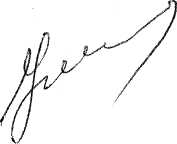 